Meno a priezvisko dieťaťa:Dátum narodenia:Rodné číslo:Miesto narodenia:Vyhlásenie zákonného zástupcuPodpis zákonného zástupcu_________________________________5. Čestne vyhlasujem, že dieťa nie je prihlásené v inej materskej škole.4. Súhlasím so spracúvaním osobných údajov dieťaťa uvedených v prihláške na účely materskej školya jeho zriaďovateľa, ktorí osobné údaje použijú výlučne v rámci platných legislatívnych predpisov (zákonč. 596/2003 Z. z., výnos č. 23609/2008-II/1, ktorým sa mení a dopĺňa výnos Ministerstva práce,sociálnych vecí a rodiny Slovenskej republiky č. 29775/2007-II/1 o poskytovaní dotácií v pôsobnostiMinisterstva práce, sociálnych vecí a rodiny Slovenskej republiky (oznámenie č. 597/2007 Z. z.).3. Zároveň sa zaväzujem, že budem pravidelne mesačne platiť príspevok na čiastočnú úhradu nákladovspojených s hmotným zabezpečením v materskej škole v zmysle § 28 odst. 3 – 5 zákona NR SR č.245/2008 Z. z. o výchove a vzdelávaní (školský zákon) a o zmene a doplnení niektorých zákonov.2. Zaväzujem sa, že pred prvým vstupom dieťaťa do materskej školy a po neprítomnosti v materskejškole dlhšej ako 5 dní, písomne oznámim riaditeľstvu materskej školy, že dieťa neprejavuje príznakyprenosného ochorenia a nemá nariadené karanténne opatrenie, (v zmysle § 24 ods. 6 písm. b), c), ods.7, 8 zákona NR SR č. 355/2007 Z. z. o ochrane, podpore a rozvoji verejného zdravia a o zmene a doplneníniektorých zákonov)1. Vyhlasujem, že svoje dieťa po príchode do materskej osobne odovzdám osobne odovzdámslužbukonajúcemu zamestnancovi a po ukončení výchovnej starostlivosti ho preberie zákonný zástupcaalebo iná poverená osoba (staršia ako 10 rokov), a to na základe môjho písomného splnomocnenia.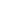 